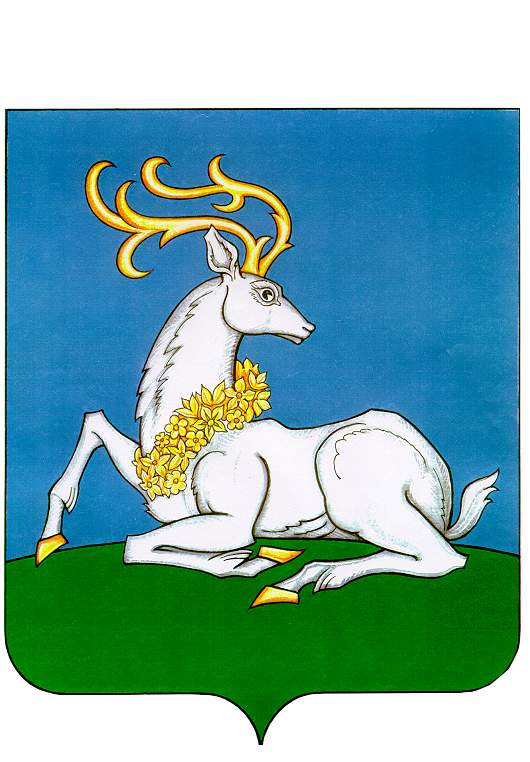 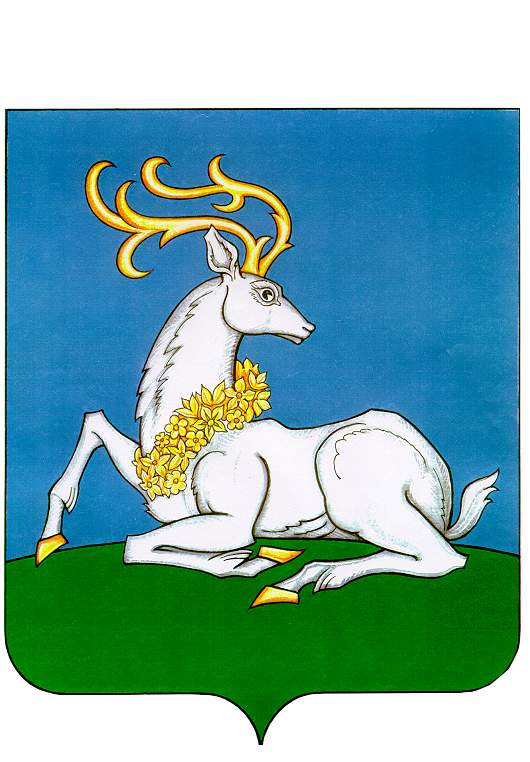 В соответствии с Порядком разработки и реализации муниципальных программ Одинцовского городского округа Московской области, утвержденным постановлением Администрации Одинцовского городского округа Московской области от 20.08.2019 № 313, в связи с перераспределением и изменением объемов финансирования мероприятий за счет средств бюджетов Московской области, Одинцовского городского округа Московской области на 2022 год, изменением перечня мероприятий и значений показателя муниципальной программы Одинцовского городского округа Московской области «Цифровое муниципальное образование» на 2020 - 2024 годы,ПОСТАНОВЛЯЮ:Внести в муниципальную программу Одинцовского городского округа Московской области «Цифровое муниципальное образование» на 2020-2024 годы, утвержденную постановлением Администрации Одинцовского городского округа Московской области от 30.10.2019 № 1266 (в редакции от 28.09.2022 № 5182) (далее - Муниципальная программа), следующие изменения: 1) в паспорте Муниципальной программы раздел «Источники финансирования муниципальной программы, в том числе по годам:» изложить в следующей редакции:«»;2) подраздел 6.1 раздела 6 «Подпрограмма «Снижение административных барьеров, повышение качества и доступности предоставления государственных и муниципальных услуг, в том числе на базе многофункциональных центров предоставления государственных и муниципальных услуг, а также услуг почтовой связи» изложить в следующей редакции:«6.1.	Паспорт подпрограммы «Снижение административных барьеров, повышение качества и доступности предоставления государственных и муниципальных услуг, в том числе на базе многофункциональных центров предоставления государственных и муниципальных услуг, а также услуг почтовой связи» »;3) подраздел 7.1 раздела 7 «Подпрограмма «Развитие информационной и технологической инфраструктуры экосистемы цифровой экономики муниципального образования Московской области» изложить в следующей редакции:«7.1. Паспорт подпрограммы «Развитие информационной и технологической инфраструктуры экосистемы цифровой экономики муниципального образования Московской области» »;3) приложение 1 к Муниципальной программе изложить в редакции согласно приложению 1 к настоящему постановлению;4) приложение 2 к Муниципальной программе изложить в редакции согласно приложению 2 к настоящему постановлению.2. Опубликовать настоящее постановление в официальных средствах массовой информации и разместить на официальном сайте Одинцовского городского округа Московской области в сети «Интернет».3. Настоящее постановление вступает в силу со дня его официального опубликования.Глава Одинцовского городского округа					     А.Р. ИвановО внесении изменений в муниципальную программу Одинцовского городского округа Московской области «Цифровое муниципальное образование» на 2020-2024 годыИсточники финансирования муниципальной программы, в том числе по годам:Расходы (тыс. рублей)Расходы (тыс. рублей)Расходы (тыс. рублей)Расходы (тыс. рублей)Расходы (тыс. рублей)Расходы (тыс. рублей)Источники финансирования муниципальной программы, в том числе по годам:Всего2020 год2021 год2022 год2023 год2024 годСредства федерального бюджета60 140,145000,0000030521,610006929,257500,0000022689,27750Средства бюджета Московской области193 407,3150023917,0000033028,8700038539,3525023247,0000074675,09250Средства бюджета Одинцовского городского круга 2 429 191,89377438814,08177511168,23384487068,81691482440,72600509700,03525Всего, в том числе по годам:2 682 739,35377462 731,08177574 718,71384532 537,42691505 687,72600607 064,40525Муниципальный заказчик подпрограммыМуниципальный заказчик подпрограммыАдминистрация Одинцовского городского округа Московской областиАдминистрация Одинцовского городского округа Московской областиАдминистрация Одинцовского городского округа Московской областиАдминистрация Одинцовского городского округа Московской областиАдминистрация Одинцовского городского округа Московской областиАдминистрация Одинцовского городского округа Московской областиАдминистрация Одинцовского городского округа Московской областиИсточники финансирования подпрограммы по годам реализации и главным распорядителям бюджетных средств, в том числе по годам:Главный распорядитель бюджетных средств (далее – ГРБС)Источник финансированияРасходы (тыс. рублей)Расходы (тыс. рублей)Расходы (тыс. рублей)Расходы (тыс. рублей)Расходы (тыс. рублей)Расходы (тыс. рублей)Источники финансирования подпрограммы по годам реализации и главным распорядителям бюджетных средств, в том числе по годам:Главный распорядитель бюджетных средств (далее – ГРБС)Источник финансирования2020 год2021 год2022 год2023 год2024 годИтогоИсточники финансирования подпрограммы по годам реализации и главным распорядителям бюджетных средств, в том числе по годам:Администрация Одинцовского городского округа Московской областиВсего, в том числе:364 405,01500422 871,32128453471,64400443605,64400443605,644002 127 959,26828Источники финансирования подпрограммы по годам реализации и главным распорядителям бюджетных средств, в том числе по годам:Администрация Одинцовского городского округа Московской областисредства бюджета Московской области11288,0000020079,0000028036,0000018124,0000018124,0000095 651,00000Источники финансирования подпрограммы по годам реализации и главным распорядителям бюджетных средств, в том числе по годам:Администрация Одинцовского городского округа Московской областисредства бюджета Одинцовского городского округа Московской области353117,01500402792,32128425435,64400425481,64400425481,644002 032 308,26828Муниципальный заказчик подпрограммыМуниципальный заказчик подпрограммыАдминистрация Одинцовского городского округа Московской областиАдминистрация Одинцовского городского округа Московской областиАдминистрация Одинцовского городского округа Московской областиАдминистрация Одинцовского городского округа Московской областиАдминистрация Одинцовского городского округа Московской областиАдминистрация Одинцовского городского округа Московской областиАдминистрация Одинцовского городского округа Московской области_Источники финансирования подпрограммы по годам реализации и главным распорядителям бюджетных средств, в том числе по годам:Главный распорядитель бюджетных средств (далее – ГРБС)Источник финансированияРасходы (тыс. рублей)Расходы (тыс. рублей)Расходы (тыс. рублей)Расходы (тыс. рублей)Расходы (тыс. рублей)Расходы (тыс. рублей)_Источники финансирования подпрограммы по годам реализации и главным распорядителям бюджетных средств, в том числе по годам:Главный распорядитель бюджетных средств (далее – ГРБС)Источник финансирования2020 год2021 год2022 год2023 год2024 годИтого_Источники финансирования подпрограммы по годам реализации и главным распорядителям бюджетных средств, в том числе по годам:Всего, в том числе:98 326,06677151 847,3925679 065,7829162 082,08200163 458,76125554 780,08549_Источники финансирования подпрограммы по годам реализации и главным распорядителям бюджетных средств, в том числе по годам:Средства федерального бюджета   0,0000030 521,610006 929,25750   0,0000022 689,2775060 140,14500_Источники финансирования подпрограммы по годам реализации и главным распорядителям бюджетных средств, в том числе по годам:средства бюджета Московской области12 629,0000012 949,8700010 503,352505 123,0000056 551,0925097 756,31500_Источники финансирования подпрограммы по годам реализации и главным распорядителям бюджетных средств, в том числе по годам:средства бюджета Одинцовского городского округа Московской области85 697,06677108375,9125661 633,1729156 959,0820084 218,39125396 883,62549_Источники финансирования подпрограммы по годам реализации и главным распорядителям бюджетных средств, в том числе по годам:Администрация Одинцовского городского округа Московской  областиВсего, в том числе:75 025,1647794 958,4965646 139,4780038 855,0580038 855,05800293 833,25533_Источники финансирования подпрограммы по годам реализации и главным распорядителям бюджетных средств, в том числе по годам:Администрация Одинцовского городского округа Московской  областисредства бюджета Московской области4 815,000000,000000,000000,000000,000004 815,00000_Источники финансирования подпрограммы по годам реализации и главным распорядителям бюджетных средств, в том числе по годам:Администрация Одинцовского городского округа Московской  областисредства бюджета Одинцовского городского округа Московской области70210,1647794958,4965646139,4780038855,0580038855,05800289 018,25533_Источники финансирования подпрограммы по годам реализации и главным распорядителям бюджетных средств, в том числе по годам:Управление образования Администрации Одинцовского городского округа Московской областиВсего, в том числе:23 300,9020056 888,8960032 926,3049123 227,02400124 603,70325260 946,83016_Источники финансирования подпрограммы по годам реализации и главным распорядителям бюджетных средств, в том числе по годам:Управление образования Администрации Одинцовского городского округа Московской областиСредства федерального бюджета 0,0000030521,610006929,257500,0000022689,2775060 140,14500_Источники финансирования подпрограммы по годам реализации и главным распорядителям бюджетных средств, в том числе по годам:Управление образования Администрации Одинцовского городского округа Московской областисредства бюджета Московской области7814,0000012949,8700010503,352505123,0000056551,0925092 941,31500_Источники финансирования подпрограммы по годам реализации и главным распорядителям бюджетных средств, в том числе по годам:Управление образования Администрации Одинцовского городского округа Московской областисредства бюджета Одинцовского городского округа Московской области15486,9020013417,4160015493,6949118104,0240045363,33325107 865,37016_Источники финансирования подпрограммы по годам реализации и главным распорядителям бюджетных средств, в том числе по годам:Комитет по культуре Администрации Одинцовского городского округа Московской областисредства бюджета Одинцовского городского округа Московской области0,000000,000000,000000,000000,000000,00000